BASIC MARKETING PLAN 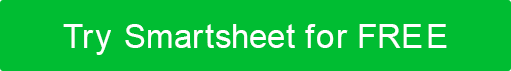 TEMPLATE for Microsoft Word EXAMPLEMARKETING MIXMARKETING CHANNELSCATEGORYDESCRIPTIONMARKETING STRATEGY Branding and Awareness: Build a strong brand identity that reflects the company’s commitment to eco-friendly products. Digital Presence: Establish an online presence through a user-friendly website and active social media channels. Partnerships: Collaborate with eco-conscious influencers, nonprofits, and eco-friendly brands to expand consumer reach. MARKETING OBJECTIVESRaise brand awareness by 20% within the next 12 months.Grow website traffic by 30% and increase online sales by 10% within the next 12 months.Launch a new line of products within the next 18 months. COMPETITIVE ADVANTAGEA commitment to offering an eco-friendly product that resonates with environmentally conscious consumers.BUDGET The budget for this plan is $20,000.BUYER’S BUYING CYCLEIdentify a need, want, or challenge. Search for a solution. Evaluate options. Make a purchase.UNIQUE VALUE PROPOSITIONOffer an eco-friendly product that reduces environmental impact, is energy efficient and sustainable. BRANDINGCreate brand log and slogan.Determine brand voice.Write brand story.Establish influencer endorsements.CATEGORYDESCRIPTIONCOSTPRODUCT Residential solar panels PRICE Price will be within the range noted. $9,000 - $25,000PLACE Company website/e-commerce PROMOTION Social media promotions and advertising CATEGORYDESCRIPTIONCOSTSEARCH ENGINE OPTIMIZATION (SE0)Improve the company site ranking and visibility by writing clear, relevant content.  $2,000DIGITAL PARTNERSHIPS Partner with housing developers, real estate agencies, and energy efficient companies.  $15,000SOCIAL MEDIA MARKETINGPost engaging content on Instagram and LinkedIn. Plan a consistent schedule for posts. Experiment with different times to learn when the audience is most engaged.  $2,000EMAIL MARKETING Build a high-quality email list. $1,000OTHERDISCLAIMERAny articles, templates, or information provided by Smartsheet on the website are for reference only. While we strive to keep the information up to date and correct, we make no representations or warranties of any kind, express or implied, about the completeness, accuracy, reliability, suitability, or availability with respect to the website or the information, articles, templates, or related graphics contained on the website. Any reliance you place on such information is therefore strictly at your own risk.